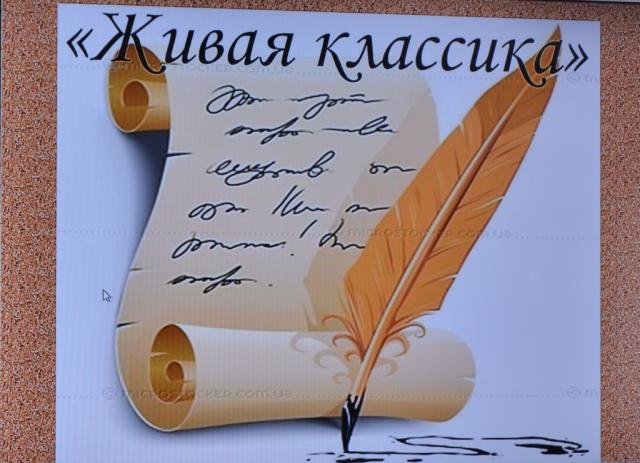 Отчет о проведенииНедели « Живой классики» в школе.             С 6 февраля по 12 февраля 2019 г.в МКОУ « Аверьяновская СОШ» была проведена Неделя  « Живой классики» с целю пропаганды детского чтения, привития любви и интереса  .         В рамках Недели были проведены различные мероприятия.  Библиотекарь Шахбанова Маригет А. оформила выставку книг для детского чтения, во время встреч с школьниками дала советы по выбору художественного произведения для участия в школьном этапе конкурса, познакомила ребят со списком книг тех писателей, наследие которых не должно быть выбрано в качестве текста для выступления.         В школьной библиотеке 7 февраля была организована выставка книг писателей, чьи произведения участники конкурса могут использовать для своих выступлений. 8 февраля учащиеся 5-10 классов были приглашены на презентацию и просмотр ролика о конкурсе «Живая классика». Ребята получили подробную инструкцию для участников при подготовке к конкурсу чтецов, узнали об основных изменениях в положении конкурса этого года.9 февраля состоялся мастер-класс от участников школьного этапа конкурса «Живая классика» прошлого года.           В ходе мероприятий перед учащимися выступили конкурсанты прошлых лет, занявшие призовые места в школьном и районном этапах .Участники школьного этапа прочитали свои любимые произведения. Победителем стал ученик 7  «а» класса Андалаев Андалав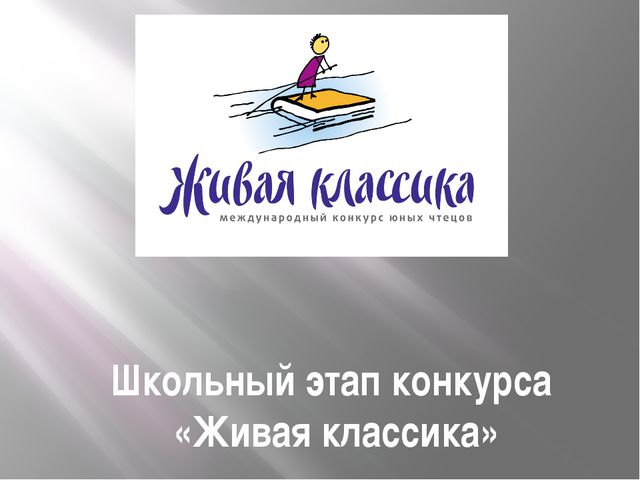 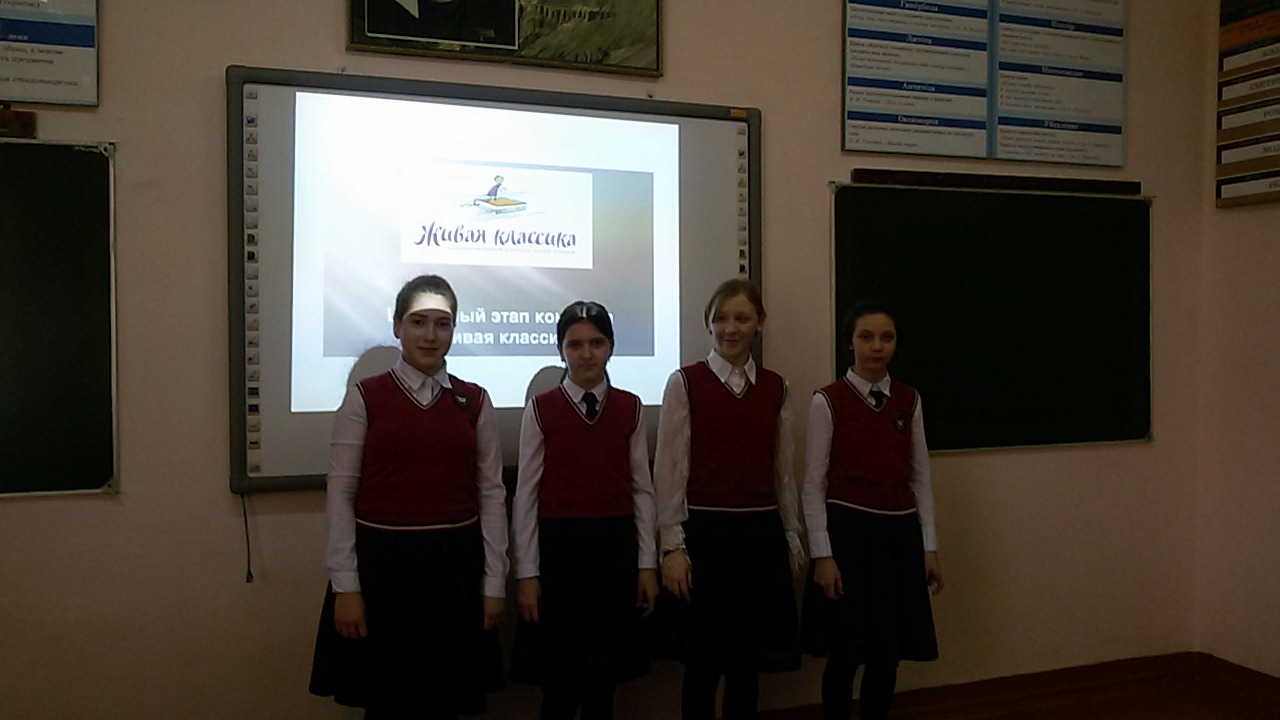 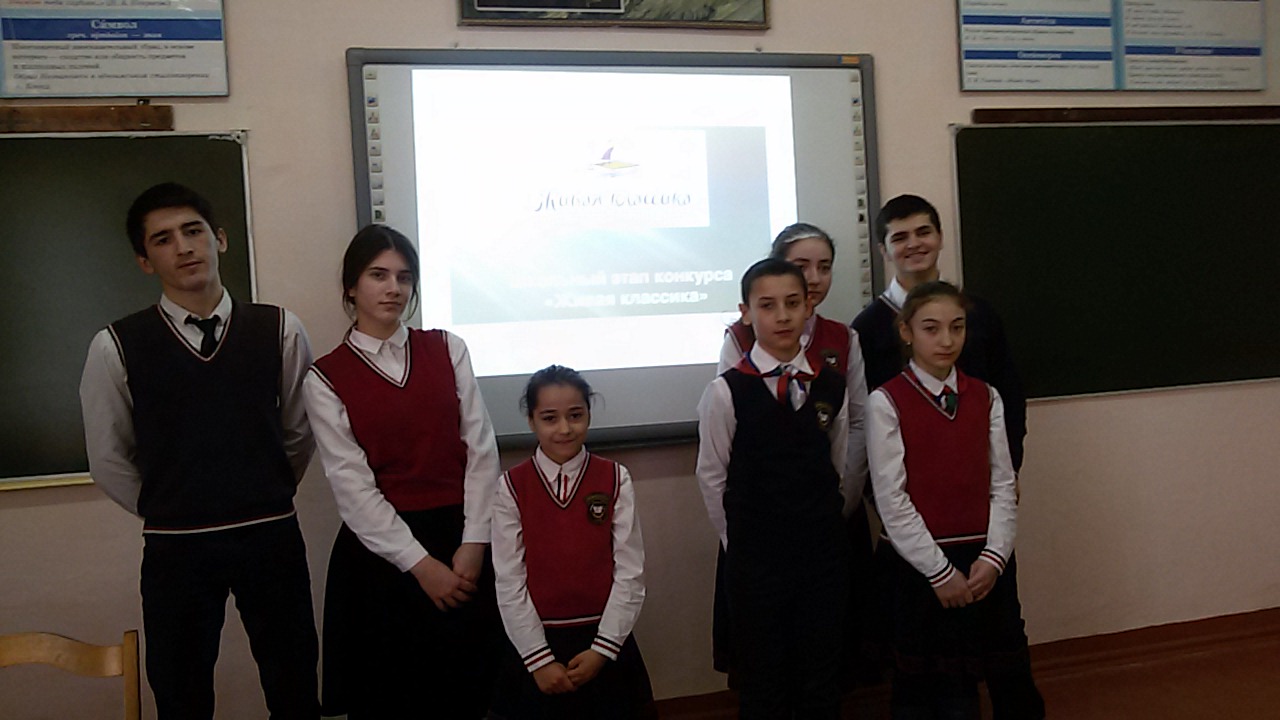 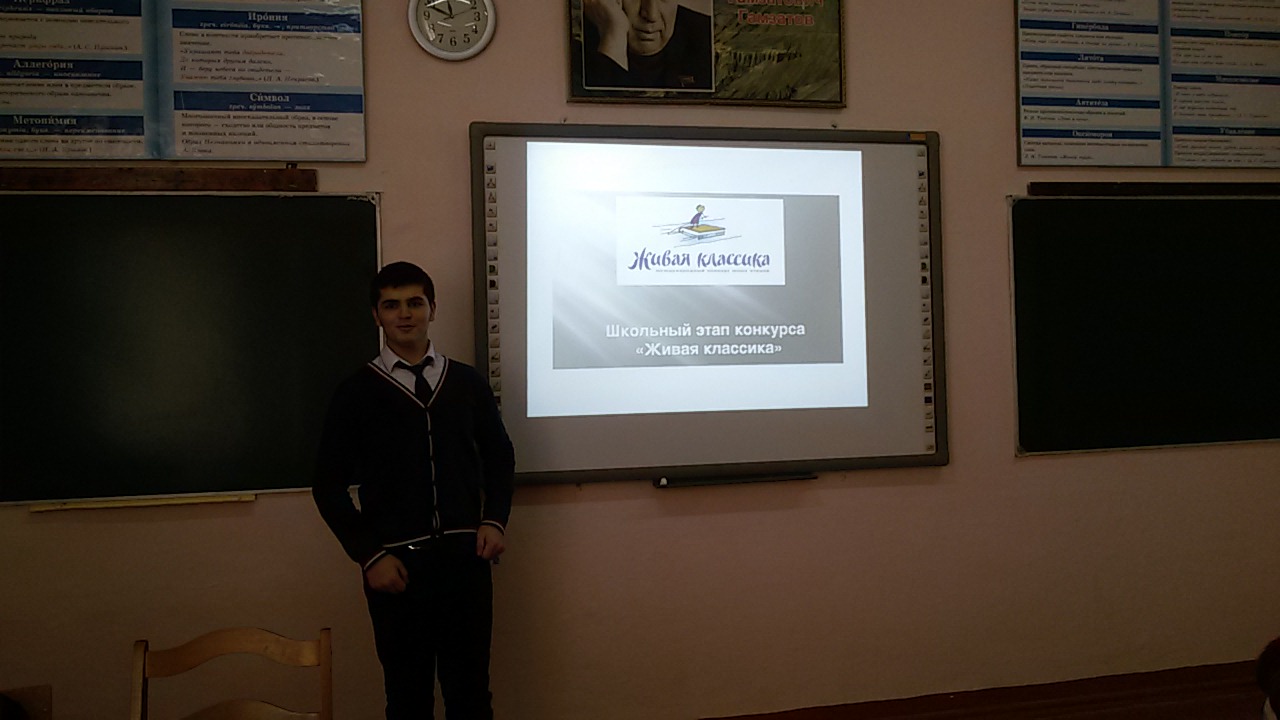 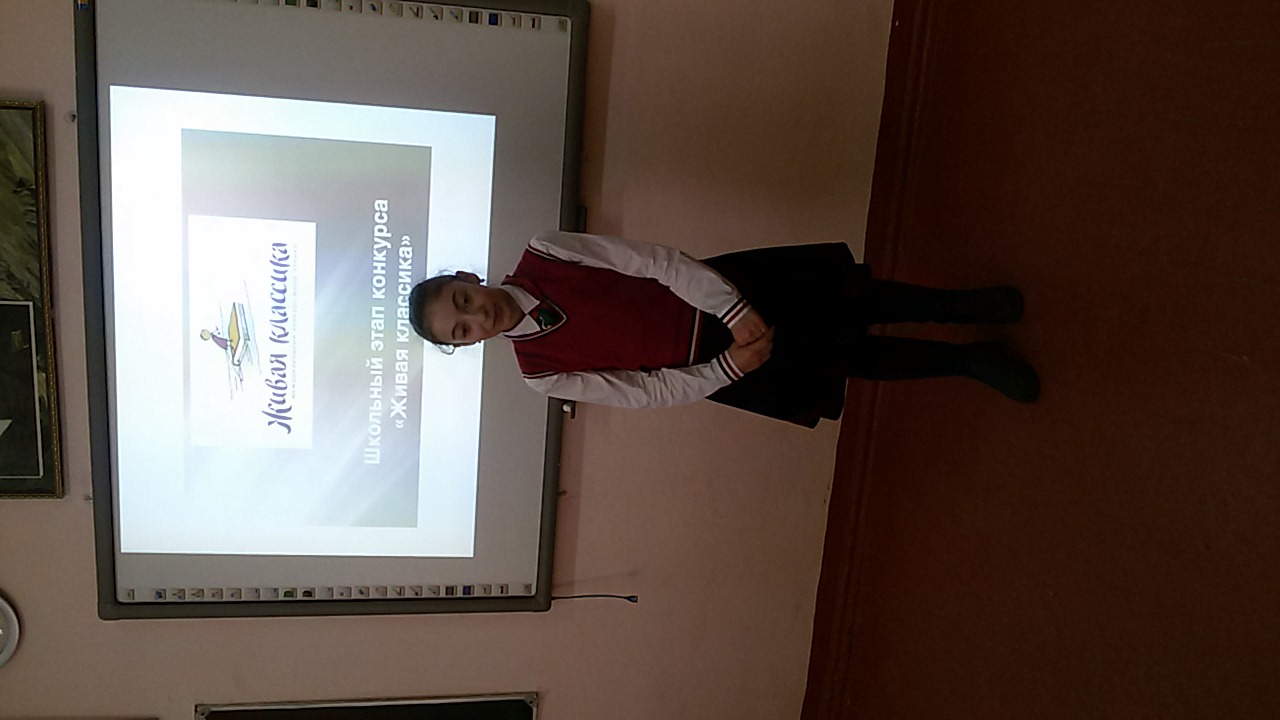 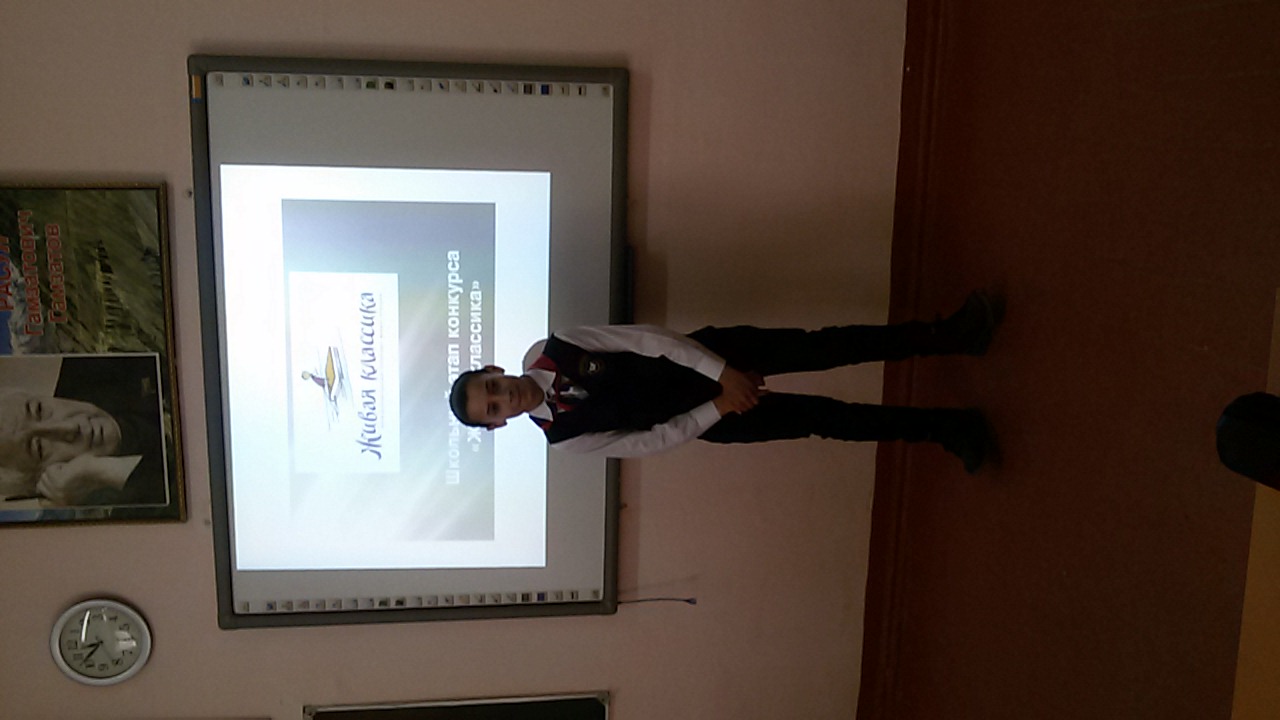 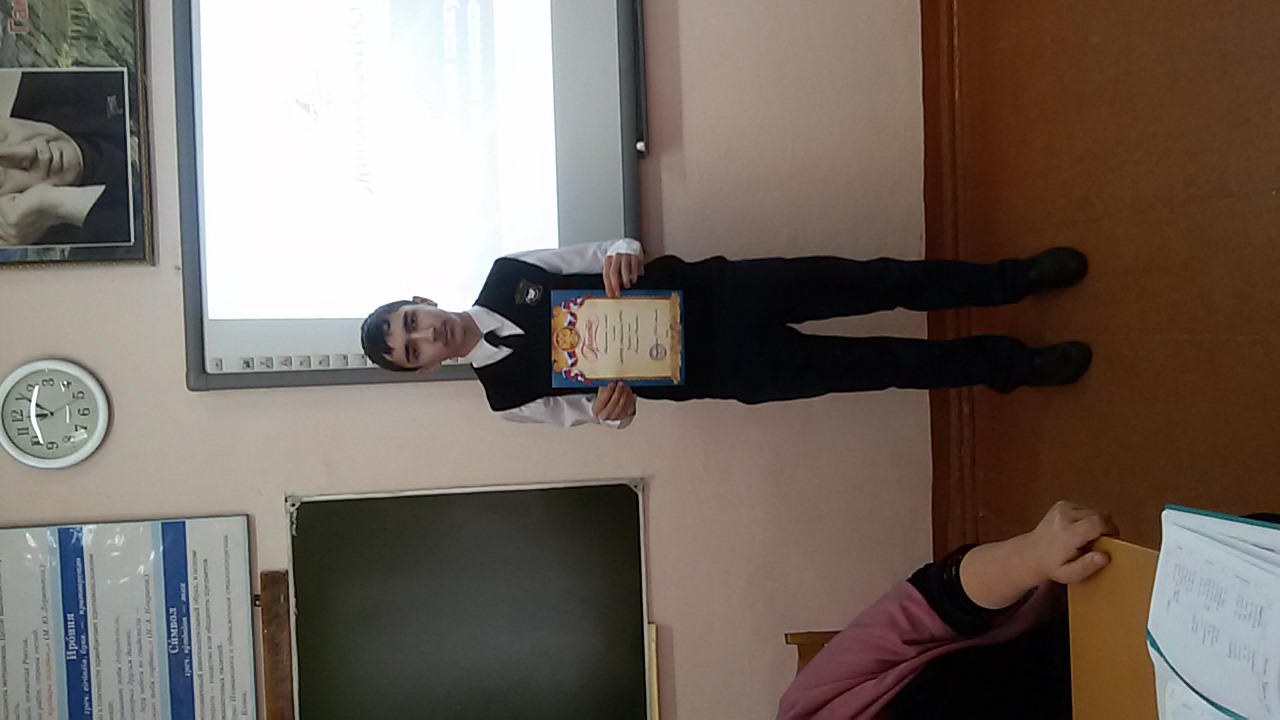 